Библиотечные занятия  2014-2015 учебного года, во время которых учащиеся работали с тематическими  индивидуально-творческими мини-проектами.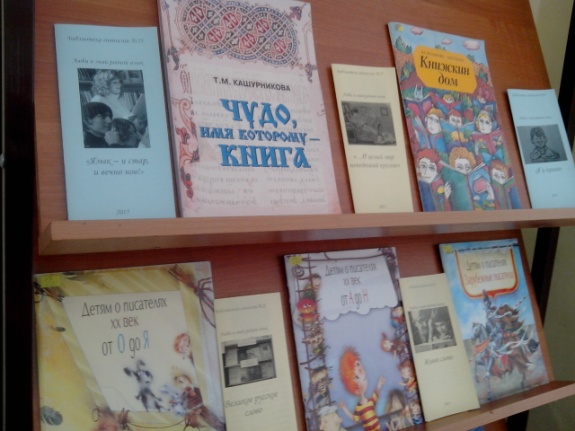 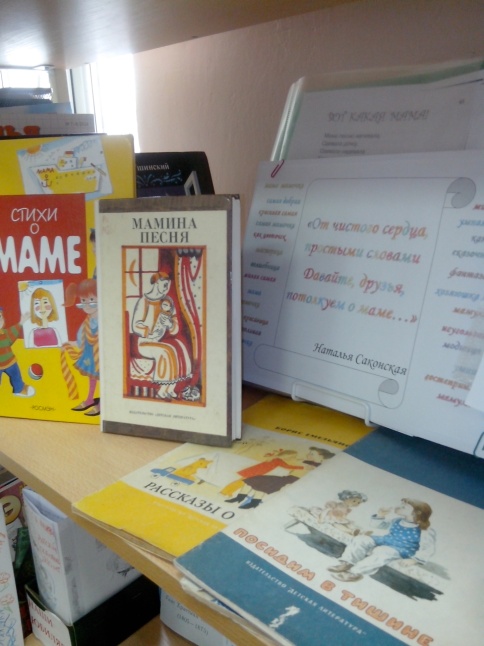 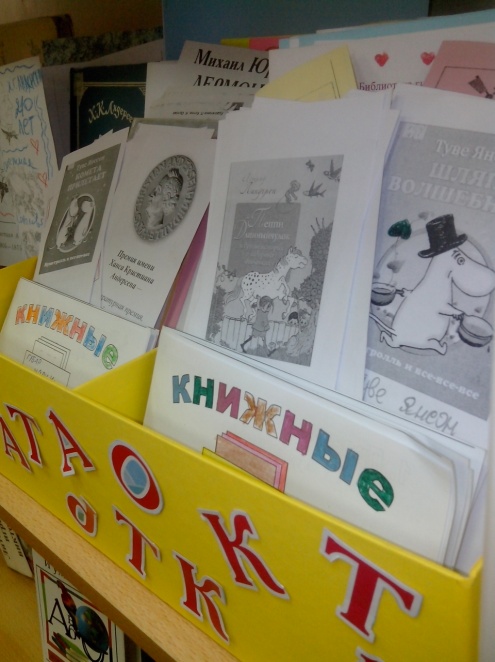 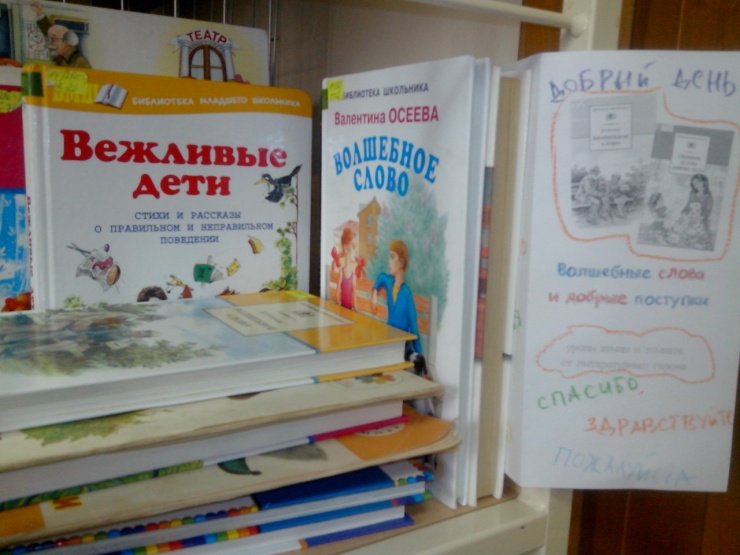 НаименованиемероприятийФорма работыМестоАдресЧисло участниковСрокиОтветств.Малые жанры русского фольклораБиблиотечный урок: составляем кроссворд по малым жанрам фольклора, работаем с литературой по темеЧитальный зал3 кл.90НоябрьКуценко, кл. руководителиУроки дружбы: стихи и сказки народов РоссииБиблиотечный урок: читаем, узнаем, рисуем. Книжная выставка, картотека. Работа с картами, электронными ресурсамиЧитальный зал1-2 кл.60Декабрь КуценкоПравила дорожного движения: информационный светофорБиблиотечный урок о дорожных знаках. Работа с памяткой: узнаем, рисуем, запоминаемЧитальный зал1-2 кл.115ДекабрьКуценкоУроки мира и добра: фольклор народов РоссииБиблиотечный урок: читаем, узнаем, рисуем. Книжная выставка, картотека. Работа с картами, электронными ресурсамиЧитальный зал3-4 кл.61Декабрь Куценко, кл. руководителиПравила дорожного движения: информационный светофорБиблиотечный урок о дорожных знаках. Работа с памяткой: узнаем, рисуем, запоминаемЧитальный зал3-4 кл.57ДекабрьКуценкоНовогодняя игра-путешествие по сказкам и странам мираБиблиотечный урок-игра. Выставка книг и творческих работ, картотека, работа с электронными ресурсами. Составление кроссворда по зимним сказкамЧитальный зал1-4 кл.58ДекабрьКуценко, кл. рукодителиПрославление доброты, трудолюбия и отваги в сказах братьев ГриммЛитературно-творческая игра-викторина. Работа с иллюстрациями, кроссвордами, текстами сказокЧитальный зал1-2 кл.146ЯнварьКуценкоГорода-героиЛитературно-исторический урок памяти. Выразительное чтение стихотворений. Работа с картами, иллюстрациями, фотоальбомами, путеводителями. Читальный зал1-2, 5 кл.145ЯнварьКуценко, кл. руководителиПравила дорожного движения. Зимние ловушкиИнформационный светофор. Памятка по правилам дорожного в зимнее время года по материалам журнала «Путешествие на зеленый свет»Читальный зал1-4174ЯнварьКуценкоГорода-героиИсторико-патриотический урок памяти. Работа с картами, иллюстрациями, фотоальбомами, путеводителями. Читальный зал3-4, 8 кл166ЯнварьКуценко, кл. руководителиГорода-героиУрок-презентация книг серии «Великие битвы Великой Отечественной». Выставка книг и творческих работ, рекомендательный указательЧитальный зал, информационный стенд, абонемент1-4, 5 кл.360ФевральКуценко, кл. руководителиВеличие и скорбь: памятники Великой Отечественной войны в КраснодареКультурно-исторический экскурс. Работа с фотоматериалами, изготовление памятки-путеводителя. книжная выставкаЧитальный зал1-4, 5 кл.401ФевральКуценко, кл. руководителиЖивые страницы: по книгам И.Акимушкина, В.БианкиЛитературно-познавательная игра-поход в мир природы. Работа с художественной и научно-популярной литературой для младших школьниковЧитальный зал1-2 кл., группа продленного дня86ФевральКуценкоМоя Красная книгаПознавательная игра-поход в мир природы. Работа с научно-популярной литературойЧитальный зал3-4 кл.142ФевральКуценкоПравила дорожного движенияТест-игра. По страницам журнала «Путешествие на зеленый свет». Выставка книг и творческих работЧитальный зал3-4 кл.88ФевральКуценкоПутешествие на Паровозике Азбука в Страну ЗнанийЛитературный праздник-викторина. Выставка книг и творческих работЧитальный зал1 классы75Февраль-МартКуценко«От чистого сердца, простыми словами…»Литературно-творческий урок-праздник. Чтение стихотворений, оформление поздравительной открытки. Выставка книг и творческих работЧитальный зал, информационный стенд, абонемент1-4 кл.120МартКуценко, кл. руководителиВолшебные слова и добрые поступкиБиблиотечный урок этики и этикета от литературных героев. Книжная выставка, изготовление памятки-закладкиЧитальный зал1-4 кл.156Март-АпрельКуценкоКнижные истории. Неделя детской и юношеской книгиУрок-анкета о чтении и книгах. Работа с дневником-альбомом «Книжные истории». Книжная выставкаЧитальный зал1-4 кл.175Март-АпрельКуценкоВеликий сказочник Датского королевства Г.Х.Андерсен. Неделя детской и юношеской книгиЛитературный урок-игра. Изготовление книжной памятки-закладки, изовикторина, литературные кроссворды. Книжная выставка, картотекаЧитальный зал, информационный стенд1-2 кл.120Март-АпрельКуценкоВеликий сказочник «продолжатся»: литературная премия им. Г.Х.Андерсена. Неделя детской и юношеской книгиУрок-презентация. Работа с памятками-закладками, презентация книг авторов, получивших премию им. Г.Х.Андерсена. Книжная выставка, картотека, рекомендательный указательЧитальный зал3-4 кл., 5-7 кл.60МартКуценкоЕсли хочешь быть здоров: к Всемирному дню здоровьяЧас полезной информации со слайд-викториной, книжная выставка, семейная игра-анкета по стихотворению В.Нестеренко «Наш друг спорт»Читальный зал1-2 кл.115АпрельКуценкоСпорт древний и вечно молодой: к Всемирному дню здоровьяПознавательная слайд-викторина, книжная выставкаЧитальный зал3-4 кл.85АпрельКуценкоЗвездный час человечества: к Всемирному дню авиации и космонавтикиПознавательная игра-экскурс, чтение стихотворений по теме. Книжная выставка. Выставка творческих работ учащихсяЧитальный зал1-4 кл.205АпрельКуценко, кл. руководителиМоя Красная книга: к Всемирному дню ЗемлиПознавательная игра-поход в мир природыЧитальный зал1-4 кл.200Апрель-МайКуценкоПо городу с героями: Великая Отечественная война в названиях улиц города КраснодараИсторико-географический экскурс с демонстрацией в/ф «Ночные ведьмы». Чтение стихотворений кубанских поэтов. Книжная выставкаЧитальный зал5-7 кл., 10 кл.120Апрель-МайКуценко, кл. руководителиПо городу с героями: Великая Отечественная война в названиях улиц города КраснодараИсторико-географический экскурс. Чтение стихотворений кубанских поэтов. Книжная выставкаЧитальный зал1-4 кл.85МайКуценко